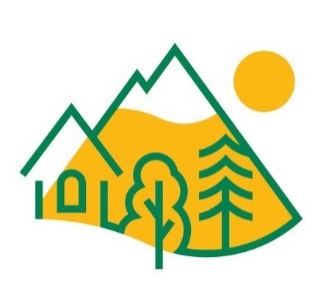 ПРАВИЛА ПОЛЬЗОВАНИЯ ПЛЯЖЕМ«КУЛИГА-ПАРК» (РАЗДЕЛ X)Настоящие правила разработаны в соответствии с требованиями приказа Министерства Российской Федерации по делам гражданской обороны, чрезвычайным ситуациям и ликвидации последствий стихийных бедствий от 30 сентября 2020 года № 732 «Об утверждении Правил пользования пляжами в Российской Федерации».Правила устанавливают порядок пользования пляжем, который оборудуется специально для купания и правила поведения на прилегающим водном объекте (озеро Бобровое), расположенными на территории базы отдыха «Кулига-Парк» и далее по тексту вместе именуемые «Пляж».Правила являются обязательными для исполнения всеми Клиентами, пребывающими на «Пляж».Организация пользования «Пляжем» осуществляется с соблюдением требований водного, земельного, градостроительного законодательства Российской Федерации, законодательства Российской Федерации о санитарно-эпидемиологическом благополучии населения.На «Пляже» обозначаются границы акватории, отведенной для купания (далее - зона купания).Время работы «Пляжа» утверждается приказом генерального директора ООО «Радуга» или иного уполномоченного им лица и размещается на официальном интернет-сайте «Кулига-Парк» (kuliga-park.ru).Посещать «Пляж» можно исключительно во время его работы. При посещении гражданами в нарушение установленных правил «Пляжа» в нерабочее время, «Кулига-Парк» за безопасность указанных граждан ответственность не несет.Купание детей и лиц, не умеющих плавать, допускается на специально отведённом участке зоны купания.Купание ограничивается применением сигнального флага желтого цвета, информирующего об опасности нахождения в воде лиц, не имеющих навыков плавания, людей, имеющих хронические заболевания, и детей, в следующих случаях:при воздействии ветра силой 5,5-7,9 метров в секунду и волн высотой 1,2-1,5 метров;при возникновении периодических кратковременных (не более 5-7 минут) течений скоростью 0,5-0,7 метров в секунду.Купание запрещается с применением сигнального флага красного (черного) цвета, информирующего об опасности нахождения людей в воде, в следующих случаях:при получении штормового предупреждения;при воздействии ветра силой более 7,9 метров в секунду и волн высотой более 1,5 метров;при наличии течений скоростью более 0,5 метров в секунду;при повышении уровня воды со скоростью более 0,2 метров в сутки;при загрязнении водного объекта нефтепродуктами, сточными водами промышленных, сельскохозяйственных и коммунальных предприятий, бытовыми сточными водами, хозяйственно-бытовыми и льяльными водами судов водного транспорта;при получении санитарно-эпидемиологического заключения уполномоченного федерального органа исполнительной власти в сфере государственного санитарно-эпидемиологического надзора о несоответствии водного объекта санитарным правилам и условиям безопасного для здоровья населения использования водного объекта для купания.На «Пляж» в целях предупреждения несчастных случаев и оказания помощи людям, терпящим бедствие на воде, организуется работа спасательного поста (далее - пост) с дежурством спасателей (далее - спасатели) в установленное время работы пляжа независимо от наличия запрета на купание.Посетители «Пляжа» обязаны:Осуществлять купание в отведенном для этого месте.Соблюдать режим работы пляжа.Выполнять требования, установленные правилами охраны жизни людей на водных объектах.Не допускать порчи имущества и оборудования «Пляжа».Информировать экстренные оперативные службы, спасателей о происшествиях на «Пляже» и чрезвычайных ситуациях на водных объектах.Посетителям «Пляжа» запрещается:Посещать территорию «Пляжа», купаться в озере в нерабочее время «Пляжа».Загрязнять и засорять зону купания и территорию «Пляжа»Использовать не по назначению оборудование «Пляжа» и спасательные средства.Использовать надувные матрасы и круги, предназначенные для плавания, только в близи берега. Купаться при подъеме красного (черного) флага, означающего что купание запрещено.Заходить в воду, плавать, нырять и т.п. в состоянии алкогольного (наркотического, токсического и др.) опьянения.Заплывать за буйки, обозначающие границы зоны купания.Плавать на предметах (средствах), не предназначенных для плавания (в том числе досках, бревнах, лежаках).Срывать или притапливать буйки, менять местоположение ограждений, обозначающих границы зоны купания, прыгать в воду с не приспособленных для этих целей сооружений.Приводить с собой на пляж животных, за исключением собак-поводырей.Играть в спортивные игры в не отведенных для этих целей местах, а также допускать действия на воде, связанные с подбрасыванием, нырянием и захватом купающихся.Подавать ложные сигналы тревоги.Использовать пляж и водную поверхность в целях личной гигиены (бриться, стирать личные вещи, и т.д.)Оставлять без присмотра детей независимо от наличия у них навыков плавания. Посещение «Пляжа» лицами младше 8 лет возможно при наличии у них спасательных жилетов и/или специальных нарукавников для плавания. Взрослые несут персональную ответственность за своих детей.Прыгать в воду в местах, где мелко или незнакомое дно.Прыгать в воду с лодок, причалов и других, не предназначенных для этого мест.Нельзя после перегрева на солнце резко прыгать в холодную воду, это может вызвать шок и потерю сознания или остановку сердца. Предварительно необходимо сполоснуться водой (не допускайте переохлаждение и перегрев тела).Дети до 18 лет должны находится на «Пляже» в сопровождении взрослых, которые несут за них персональную ответственность.Лица, находящиеся в близи с терпящим бедствие на воде обязаны оказать помощь и/или подать сигнал о помощи.При судорогах не теряйтесь, старайтесь удержаться на поверхности воды, зовите на помощь.«Кулига-Парк» рекомендует воздержаться от посещения «Пляжа», людям с повышенной чувствительностью к высоким температурам, при высоком артериальном давлении, при плохом самочувствии, беременным женщинам, людям, страдающим острыми заболеваниями инфекционной и иной природы, заболеваниями сердечно-сосудистой системы, гипертензией, ишемической болезнью, а также имеющими медицинские противопоказания.«Кулига-Парк» не несет ответственности за травмы и повреждения, полученные Клиентом в результате несоблюдения настоящих правил.Запрещается нырять, прыгать и т.п. в озера, расположенные на территории базы отдыха «Кулига-Парк», лицам, не владеющими навыками плавания. «Кулига-Парк» не несет ответственности за безопасность таких Клиентов в случае нарушения ими данного правила.До посещения озера, где располагается «Пляж», Клиент должен самостоятельно оценить свои физические способности и навыки плавания. «Кулига-Парк» напоминает, что отдых на «Пляже» является экстремальным видом отдыха, и каждый должен оценить свои возможности и состояние здоровья перед тем как приступить к плаванию и самостоятельно отвечает за свою жизнь и здоровье.Клиенты обязаны выполнять требования и команды инструкторов проката (спасателей), реагировать на их сигналы и предупреждения.Приобретая «Ski-pass», Клиент подтверждает, что он полностью ознакомился с настоящими правилами, согласен с ними и обязуется их выполнятьОтветственность за последствия, возникшие на территории «Пляжа» вследствие незнания и/или несоблюдения настоящих правил и/или инструкций (правил) несет сам Клиент.